 School Overview for Science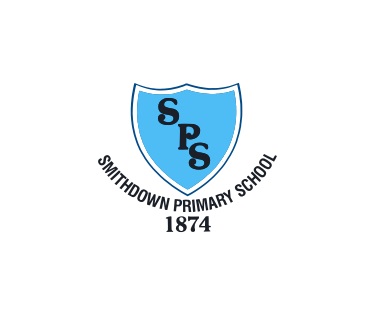 Working Scientifically through the yearAutumn 1Autumn 2Spring 1Spring 2Summer 1Summer  2Year 1Working Scientifically through the yearAnimals, including Humans (naming animal and body parts) Plants (names and Structure)Begin Seasonal Changes (ongoing, changes and weather)Everyday Materials(names and properties of simple materials)Animals, including Humans (naming animal and body parts)Animals, including Humans (naming animal and body parts)Everyday Materials(names and properties of simple materials)Animals, including Humans (naming animal and body parts)Everyday Materials(names and properties of simple materials)Animals, including Humans (naming animal and body parts)Everyday Materials(names and properties of simple materials)Year 2Working Scientifically through the yearAnimals, including humans (health and growth )Use of everyday materials(suitability and changing shapes of materials )Living things and their habitats(suitable habitats/simple food chains)Use of everyday materials(suitability and changing shapes of materials )Plants(growing conditions for seeds and bulbs)Animals, including humans (health and growth )Year 3Working Scientifically through the yearPlants(functions of parts and life cycles)Animals including humans(skeletons)Rocks(simple properties, fossils, soils) Light(dark is the absence of light, shadows)Forces and Magnets(friction-how things move on different surfaces/magnets) Year 4Living things and their habitats(grouping and simple classifying/changes to habitats can pose dangers)States of matter (solids, liquids, gases, heating and cooling, water cycle)Sound(fainter sounds further away, vibrations, pitch and volume) Animals including humans(teeth, eating and digestion)Electricity(simple circuit, switches, conductors and insulators)Year 5Forces(gravity, friction, air-resistance, levers,  pulleys and gears.)Properties and changes(more properties including thermal and electrical conductivity , missing and separating, reversible and irreversible. )Earth and Space(other planets)Living things and their habitats(life cycles, reproduction)Animals including humans(changes in humans as the grow)Year 6Evolution and inheritance (more about fossils, adaptation)Electricity(what effects bulb brightness, buzzer volume, voltage, symbols)Animals including humans(circulatory system, functions of the heart, blood vessels and blood, health, water transport in animals)Light(Travels in straight lines, how we see things)Living things and their habitats(classifying including microorganisms)